How can I revise edits and go back to a prior version of my page? Did you just accidentally delete important information? Or did you update a page you did not mean to or should not have edited? No worries, the website logs a revision history for each web page. You can see who edited the page, the date and time the edit happened and, most importantly, you can go back to a previous version.Once you are logged in, you can access the revisions button above the page title: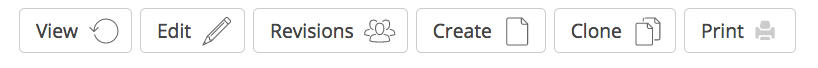 Once you click on ‘Revisions’ you will see the editing history of your web content. Click ‘revert’ to go back to a previous version.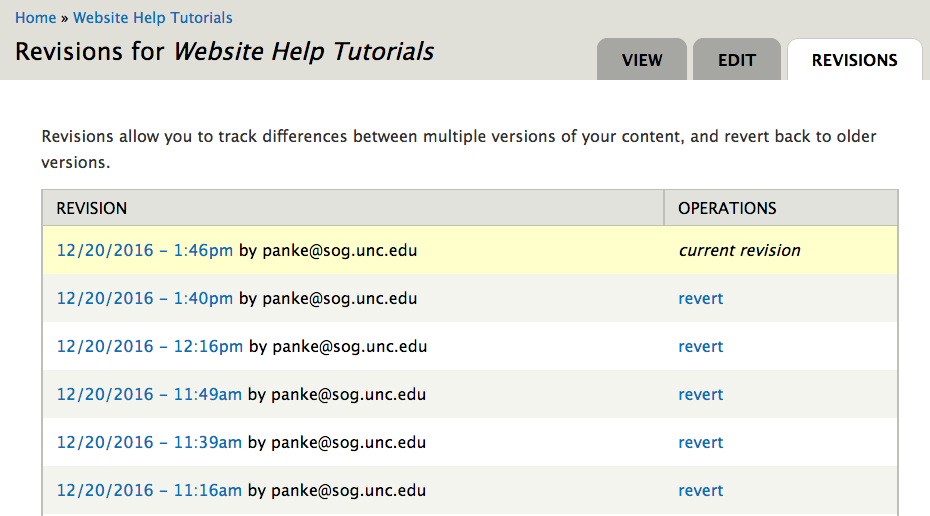 